DialovoRubriek				Bijscholingen – boeken - events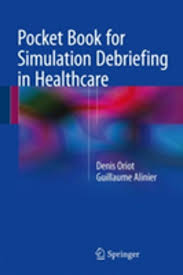 Een simulatie is een repetitie op een waarheidsgetrouwe gebeurtenis waarbij in een veilige context geoefend kan worden. Deze onderwijsmethode wint steeds meer aan belang in de opleiding van toekomstige zorgverleners. Opdat er effectief leren zou plaatsvinden is een kwaliteitsvolle nabespreking (debriefing) van de simulatie van cruciaal belang. Tijdens deze debriefing wordt de lerende door gerichte vraagstelling aangespoord om tot (zelf)reflectie te komen en stil te staan bij het functioneren van zichzelf en/of het team op vlak van o.a. patiëntveiligheid. Dit pocketbook omvat een grondige review van de bestaande wetenschappelijke literatuur aangaande debriefing van simulaties in de gezondheidszorg. Het boek focust op debriefing in een opleidingscontext na een scenariotraining, en dus niet zozeer op debriefing van bijvoorbeeld trainingen gericht op het verwerven van technische vaardigheden, of debriefen van waargebeurde patiëntensituaties.In het eerste hoofdstuk wordt het belang van een deskundige debriefing als een essentieel onderdeel van simulatieonderwijs sterk benadrukt. Er worden een aantal sleutelbegrippen betreffende het debriefen verduidelijkt; wat is het doel, wie kan debriefen, wanneer en waar debriefen,…  Naast het vaakst gebruikte ‘3-fasen-model’ worden ook verschillende andere methodieken van debriefen aangereikt. Het tweede hoofdstuk gaat in op hoe concreet een debriefing aan te vatten. Vanuit de literatuur worden volgende fasen aanbevolen: een inleiding, reactie/emotie- , analyse-, applicatie-fase en een afronding. Voor elk van deze fasen worden in dit hoofdstuk ‘tips & tricks’ weergegeven aan de hand van herkenbare en concrete voorbeelden. Er wordt ook uitgebreid stilgestaan bij hoe de ‘performance gap’ te verkleinen, met hierbij bijzondere aandacht voor de methode van ‘advocacy & inquiry’.Aan het einde van dit hoofdstuk staat een handig overzicht van een aantal concrete vragen en zinnen die gebruikt kunnen worden tijdens de diverse fasen van de debriefing.Het volgende hoofdstuk tracht een antwoord te bieden op een aantal specifieke vragen i.v.m. debriefing, bv. wel of geen gebruik van video-opname tijdens debriefing, hoe de veiligheid/vertrouwelijkheid bewaken, hoe debriefen in een multiprofessioneel team ... Er gaat ook extra aandacht naar hoe om te gaan met moeilijke situaties tijdens een debriefing: wat met een heel introverte participant, wat met een huilende participant, wat met een deelnemer die het allemaal maar een ‘rollenspel’ vindt...? Het boek geeft hieromtrent enkele nuttige suggesties.Het hoofdstuk sluit af met een opsomming van enkele schalen die gebruikt kunnen worden om de kwaliteit van debriefing in kaart te brengen. Het vierde en laatste hoofdstuk van het boek zet de debriefer aan tot zelfreflectie. Dit onder de vorm van een ‘persoonlijk dagboek’ waarin blanco pagina’s de lezer toelaten om nota te nemen over eigen ervaringen op vlak van debriefing. Hoe zie je jezelf als debriefer? Wat schat je in als je sterktes, waar zie je uitdagingen? Er is ook ruimte voorzien om feedback te laten noteren door deelnemers aan je debriefings, door co-debriefers… Op deze manier is het boek niet enkele een ‘leesboek’, maar ook een ‘werkboek’.Een leuke insteek om aan zelfreflectie te doen op vlak van debriefing.Het boek sluit af met 2 ‘steekkaarten’ die gebruikt kunnen worden als leidraad voor briefing en debriefing. De diverse fasen staan nogmaals opgesomd, met enkele letterlijk geformuleerde zinnen die de debriefer kan gebruiken. Deze steekkaarten vormen als het ware de ‘samenvatting’ van de grote lijnen van dit boek.Het boek is duidelijk gestructureerd en logisch opgebouwd. Gegevens uit de literatuur worden aangevuld met eigen ervaringen van de auteurs. Helder geschreven  tekst wordt afgewisseld met aantrekkelijke schema’s, figuren, checklists en tabellen die de tekst samenvatten en/of illustreren. Er worden heel concrete tips meegegeven, waar je onmiddellijk mee aan de slag kan. Gezien het een zakboekje is, worden sommige aspecten eerder beperkt behandeld. De uitgebreide referentielijst per hoofdstuk zorgt er echter voor dat verdiepende informatie eenvoudig kan teruggevonden worden. Kortom, een boekje (107 blz.) dat de wetenschappelijke basis van het debriefen bij simulatieonderwijs mooi samenvat en dat heel vlot leest!​ Een echte aanrader voor iedereen die reeds debrieft en zijn kennis en kunde wil aanscherpen, alsook voor diegene die met debriefing wil starten. VanBirgit Vincke & Christof PatynOnderwerpOriot D. & Alinier G. (2018). Pocket Book for Simulation Debriefing in Healthcare. Springer International Publishing.Datumapril 2018